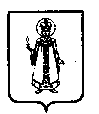 Муниципальный Совет Слободского сельского поселения Угличского муниципального района Ярославской областиР Е Ш Е Н И ЕПРОЕКТот 31.05.2023 № _____О сносе жилого зданияРуководствуясь Уставом Слободского сельского поселения, Муниципальный Совет Слободского сельского поселения четвертого созываРЕШИЛ:Поручить Администрации Слободского сельского поселения в срок до 30 июня 2023 года провести мероприятия по сносу, как аварийно-опасного сооружения, жилого дома, назначение объекта: жилое, площадь объекта – 63,9 кв.м., этажность – 1 этаж, инвентарный номер 1132, литер А, кадастровый номер 76:16:010101:978, расположенного по адресу: Ярославская область, Угличский район, д. Потопчино.Исключить выше обозначенный объект недвижимости из казны Слободского сельского поселения.Администрации Слободского сельского поселения принять к исполнению настоящее решение.Опубликовать данное решение в «Информационном вестнике Слободского сельского поселения» и на сайте Администрации Слободского сельского поселения http://слободское-адм.рф. Решение вступает в силу с момента обнародования (опубликования) согласно ст.38 Устава Слободского сельского поселения.Глава  Слободского сельского поселения                                М.А. Аракчеева